KOMISE ROZHODČÍCHOFS BRNO – VENKOV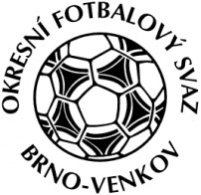 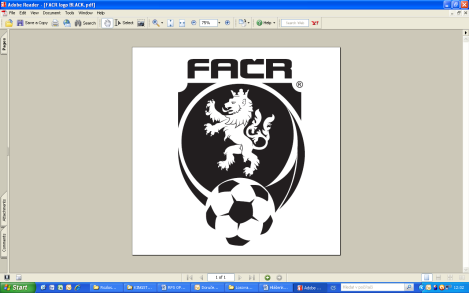 Vídeňská 9, 639 00 BrnoPředseda KR: Kundelius LadislavEmail komise rozhodčích: kr.ofsbo@seznam.czZÁPIS č. 5 z jednání KOMISE ROZHODČÍCH OFS BRNO-VENKOV                      konané dne 3. 3. 2018Přítomni: Ladislav Kundelius, Miloš Toman, Jan Oujezdský, Simon Vejtasa, Ivan Vostrejž, Jan VrbkaOmluveni: Místo konání: restaurace U Fasurů, Ořechov1. ÚvodJednání komise zahájil a řídil předseda KR Ladislav Kundelius. 2. Rozhodnutí a průběh jednání KR:KR opětovně vyzývá všechny zájemce o vykonávání funkci R fotbalu, aby se přihlásili na tel.: 602 773 621 nebo na e- mail: kr.ofsbo@seznam.cz.KR navrhla a schválila nominační listinu rozhodčích pro jarní část SR 2017/20183. Školení R OřechovKR zhodnotila jarní seminář rozhodčích, který se uskutečnil 3. 3. 2018 v restauraci U Fasurů v Ořechově.KR konstatuje spokojenost s průběhem semináře.KR děkuje všem zúčastněným, zvláště pak hostům a lektorům, kteří si udělali čas a dostavili se na seminář OFS Brna-venkova.KR vzala na vědomí řádné omluvy z jarního semináře R, jmenovitě: Bui, Demisch, Dolníček, Havlát, Hůlka, Ščasná, Králiček, Minařík Stanislav,Hřavy a Sádeckého.Náhradní školení se uskuteční dne 15. 3. od 16:30 hod. na zasedání KR OFS Brno-venkov na adrese Vídeňská 9, Brno, hala „Morenda“. Na tento seminář jsou pozváni všichni rozhodčí, kteří se nedostavili na původní termín, jmenovitě: Bui, Daniel, Minařík Stanislav, Hřava, Kuropata, Demisch, Hrdý, Sedlář, Bělák, Sádecký, Kodras, Dolníček, Hůlka, Kozel, Králíček, Havlát, Prokš, Silný, Ščasná, Smrček, Ondrášek.Všem zmíněným byl poslán e-mail ohledně místa a termínu náhradního školení.4. OstatníKR připomíná email pro veškerou komunikaci s komisí (včetně omluv):  kr.ofsbo@seznam.czPříští jednání KR se bude konat ve čtvrtek 15. 3. 2018 od 16:00 hodin, zasedací místnosti OFS Brno – venkov, hala “Morenda“, ul. Vídeňská 9, Brno Jednání KR skončilo v 16:30 hod.V Ořechově dne 3. 3. 2018 Zapsal:                                                                                                 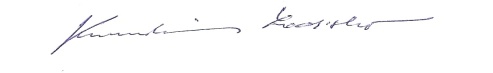       Jan Oujezdský		                                                               Ladislav Kundelius        člen KR OFS Brno-venkov           	                                             předseda KR OFS Brno-venkov